ПРЕСС-РЕЛИЗГорячая линия Кадастровой палаты по Красноярскому краю Кадастровая палата по Красноярскому краю уведомляет всех заинтересованных лиц о проведении     19 апреля 2017 года дня горячей линии на тему «Сроки и форма выдачи документов Единого государственного реестра недвижимости».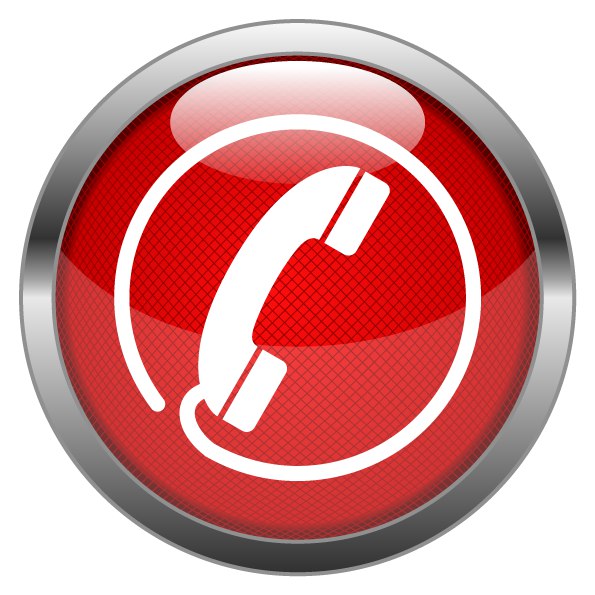 Консультации будут осуществляться работниками филиала с 8:30 до 17:30 по телефону 228-66-70 (добавочный номер 2113) .Контакты для СМИФилиал ФГБУ «ФКП Росреестра» по Красноярскому краю660018, Красноярск, а/я 2452Елена Нацибулина+7 391 228-66-70 (доб. 2224)Владислав Чередов +7 391 228-66-70 (доб. 2433)pressa@24.kadastr.ru